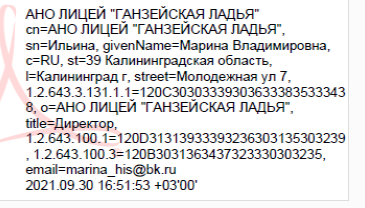 Автономная некоммерческая организацияКалининградский общеобразовательный экономический лицей«Ганзейская ладья»«УТВЕРЖДАЮ»Директор АНО Лицей «Ганзейская ладья»______________Ильина М.В.                                                                                                       Приказ № 1 от 29.08.2022 г.«ПРИНЯТО»на Педагогическом совете                                                                                                                                      29.08.2022 г.ПЛАН ВНЕУРОЧНОЙ ДЕЯТЕЛЬНОСТИНАЧАЛЬНОГО ОБЩЕГО ОБРАЗОВАНИЯавтономной некоммерческой организацииКалининградский общеобразовательный экономический лицей«Ганзейская ладья»НА 2022-2023 УЧЕБНЫЙ ГОДКалининград2022 годПояснительная запискаПлан внеурочной деятельности НОО (далее план ВУД НОО) является организационным механизмом реализации ООП НОО АНО лицей «Ганзейская ладья». План ВУД НОО обеспечивает психолого-педагогическое сопровождение обучающихся с учетом успешности их обучения, уровня социальной адаптации и развития, индивидуальных способностей и познавательных интересов. План ВУД НОО определяет состав и структуру направлений, формы организации, объем внеурочной деятельности на уровне начального общего образования (до 1320 часов за 4 года обучения) с учетом интересов обучающихся и возможностей школы (кадровых, финансовых, материально-технических). Допускается перераспределение часов внеурочной деятельности по годам обучения в пределах одного уровня общего образования, а также их суммирование в течение учебного года. Количество занятий внеурочной деятельности для каждого обучающегося определяется его родителями (законными представителями) с учётом занятости обучающихся во второй половине дня. Обучающимся должна быть предоставлена возможность посещать занятия в музыкальных и художественных школах, спортивные секции, кружки в организациях и отделениях дополнительного образования, другие дополнительные занятия по выбору родителей (законных представителей) обучающихся. Требование обязательного посещения обучающимися максимального количества занятий внеурочной деятельности недопустимо. АНО лицей «Ганзейская ладья» осуществляет обязательное ознакомление всех участников образовательных отношений с образовательной программой, в том числе с учебным планом и планом внеурочной деятельности через сайт школы, на родительских собраниях (май, сентябрь).  Запрос родителей (законных представителей) обучающихся на организацию внеурочной деятельности оформляется письменно до начала учебного года и учитывается при планировании, исходя из возможностей школы.Основными задачами организации внеурочной деятельности являются следующие:поддержка учебной деятельности обучающихся в достижении планируемых результатов освоения программы начального общего образования;совершенствование навыков общения со сверстниками и коммуникативных умений в разновозрастной школьной среде;формирование навыков организации своей жизнедеятельности с учетом правил безопасного образа жизни;повышение общей культуры обучающихся, углубление их интереса к познавательной и проектно-исследовательской деятельности с учетом возрастных и индивидуальных особенностей участников;развитие навыков совместной деятельности со сверстниками, становление качеств, обеспечивающих успешность участия в коллективном труде: умение договариваться, подчиняться, руководить, проявлять инициативу, ответственность; становление умений командной работы;поддержка детских объединений, формирование умений ученического самоуправления;формирование культуры поведения в информационной среде.Внеурочная деятельность организуется по направлениям развития личности младшего школьника с учетом обозначенных выше задач. При отборе направлений внеурочной деятельности АНО лицей «Ганзейская ладья» ориентируется, прежде всего, на свои особенности функционирования, психолого-педагогические характеристики обучающих-ся,  их потребности,  интересы  и  уровни  успешности обучения. Обязательным условием организации внеурочной деятельности является её воспитательная направленность, соотнесённость с рабочей программой воспитания  АНО лицей «Ганзейская ладья».К выбору направлений внеурочной деятельности и их организации могут привлекаться  родители как законные участники образовательных отношений.Направления и цели внеурочной деятельности1. Спортивно-оздоровительная деятельность направлена на физическое развитие школьника, углубление знаний об организации жизни и деятельности с учетом соблюдения правил здорового безопасного образа жизни.2. Проектно-исследовательская деятельность организуется как углубленное изучение учебных предметов в процессе совместной деятельности по выполнению проектов.3. Коммуникативная деятельность направлена на совершенствование функциональной коммуникативной грамотности, культуры диалогического общения и словесного творчества.4. Художественно-эстетическая творческая деятельность организуется как система разнообразных творческих мастерских по развитию художественного творчества, способности к импровизации, драматизации, выразительному чтению, а также становлению умений участвовать в театрализованной деятельности.5. Информационная культура предполагает учебные курсы в рамках внеурочной деятельности, которые формируют представления младших школьников о разнообразных современных информационных средствах и навыки выполнения разных видов работ на компьютере.6. Интеллектуальные марафоны — система интеллектуальных соревновательных мероприятий, которые призваны развивать общую культуру и эрудицию обучающегося, его познавательные интересу и способности к самообразованию7. «Учение с увлечением!» включает систему занятий в зоне ближайшего развития, когда учитель непосредственно помогает обучающемуся преодолеть трудности, возникшие при изучении разных предметов.8. Информационно-просветительские занятия «Разговоры о важном» направлены на развитие ценностного отношения обучающихся к своей Родине – России, населяющим её людям, её уникальной истории, богатой природе и великой культуре.Выбор форм организации внеурочной деятельности подчиняется следующим требованиям:целесообразность использования данной формы для решения поставленных задач конкретного направления;преобладание практико-ориентированных форм, обеспечивающих непосредственное активное участие обучающегося в практической деятельности, в том числе совместной (парной, групповой, коллективной);учет специфики коммуникативной деятельности, которая сопровождает то или иное направление внеучебной деятельности;использование форм организации, предполагающих использование средств ИКТ.В АНО лицей «Ганзейская ладья» ВУД реализуется в различных формах, отличных от урочной системы обучения: экскурсии, соревнования, праздники, кружки и секции, студии, олимпиады, конкурсы, учебные исследования, программы курсов ВУД из перечня, предлагаемого школой и др. Внеурочная деятельность тесно связана с дополнительным образованием детей в части создания условий для развития творческих интересов детей, включения их в художественную, техническую, спортивную и другую деятельность. Объединение усилий внеурочной деятельности и дополнительного образования строится на использовании единых форм организации. Координирующую роль в организации внеурочной деятельности выполняет, как правило, основной учитель, ведущий класс начальной школы, который взаимодействует с педагогическими работниками, организует систему отношений через разнообразные формы воспитательной деятельности коллектива, обеспечивает внеурочную деятельность обучающихся в соответствии с их выбором. В работе по организации внеурочной деятельности могут принимать участие все педагогические работники образовательной организации (учителя начальной школы, учителя-предметники, социальные педагоги, педагоги-психологи, учителя-дефектологи, логопед, воспитатели, библиотекарь и др.). Режим внеурочных занятий может быть следующим: - внеурочные занятия организуются для одного класса, групп на параллели, групп на уровне образования; - внеурочные внеучебные  занятия могут быть встроены в расписание или проводиться за рамками расписания учебных занятий, в том числе в выходные дни и в каникулярное время. Рабочая программа внеурочной деятельности содержит те же структурные элементы, что и рабочая программа по предмету (смотреть Положение о рабочей программе педагога АНО лицей «Ганзейская ладья»).Формами презентации результатов реализации программ внеурочной деятельности являются выставки, фестивали, соревнования, научно-практические и читательские конференции и т.д. Перечень и сроки проведения мероприятий на различных уровнях (школьный, муниципальный, региональный) должны быть известны педагогам заранее, через ознакомление с планом работы школы на учебный год.Учёт занятий внеурочной деятельности осуществляется педагогическими работниками, ведущими занятия, в электронном журнале. Текущий контроль за посещением занятий внеурочной деятельности обучающимися класса осуществляется классным руководителем в соответствии с должностной инструкцией.Направления внеурочной деятельности и их содержательное наполнение (вариант ИНСТРАО, изложенный в Письме Министерства просвещения РФ от 05.07.2022г. № ТВ-1290/03).1. «Разговоры о важном» (цикл внеурочных занятий) Информационно-просветительские занятия «Разговоры о важном» направлены на развитие ценностного отношения обучающихся к своей Родине – России, населяющим её людям, её уникальной истории, богатой природе и великой культуре. Основная задача: формирование соответствующей внутренней позиции личности школьника, необходимой ему для конструктивного и ответственного поведения в обществе. Основные темы занятий будут связаны с важнейшими аспектами жизни человека в современной России: знанием родной истории и пониманием сложностей современного мира, техническим прогрессом и сохранением природы, ориентацией в мировой художественной культуре и повседневной культуре поведения, доброжелательным отношением к окружающим и ответственным отношением к собственным поступкам. События, люди, их деяния и идеи – всё это может стать предметом бесед классных руководителей со своими классами. Основные организационные формы: интегрированные курсы, метапредметные кружки.2. Формирование функциональной грамотности Занятия по формированию функциональной грамотности обучающихся направлены на развитие способности обучающихся применять приобретённые на обычных уроках знания, умения и навыки для решения задач в различных сферах жизнедеятельности. Эти внеурочные занятия реализуют один из самых важных педагогических принципов – связь образования с жизнью. Основная задача: формирование и развитие функциональной грамотности школьников: читательской, математической, естественно-научной, финансовой, направленной и на развитие креативного мышления и глобальных компетенций. Основные организационные формы: специальные интегрированные курсы, метапредметные кружки, библиотечные занятия и т.д. 3. Профориентационная работа Занятия, направленные на удовлетворение профориентационных интересов и потребностей обучающихся с целью развития ценностного отношения обучающихся к труду, как основному способу достижения жизненного благополучия и ощущения уверенности в жизни. Основная задача: формирование готовности школьников к осознанному выбору направления продолжения своего образования и будущей профессии, осознание важности получаемых в школе знаний для дальнейшей профессиональной и внепрофессиональной деятельности. Основное содержание занятий: знакомство с миром профессий; создание условий для развития навыков общения, работы в команде, поведения в конфликтной ситуации; создание условий для познания обучающимся самого себя, своих мотивов, устремлений, склонностей как условий для формирования уверенности в себе, способности адекватно оценивать свои силы и возможности. Основные организационные формы: профориентационные беседы, игры, экскурсии, изучение специализированных цифровых ресурсов (в соответствии с возрастом младшего школьника).4. Дополнительное изучение учебных предметов (углублённое изучение учебных предметов, организация учебно-исследовательской и проектной деятельности, модули по краеведению и пр). Занятия, связанные с реализацией особых интеллектуальных и социокультурных потребностей обучающихся, направлены на интеллектуальное и общекультурное развитие обучающихся, удовлетворение их особых познавательных, культурных, оздоровительных потребностей и интересов. Основная задача: формирование ценностного отношения обучающихся к знаниям, как залогу их собственного будущего, и к культуре в целом, как к духовному богатству общества, сохраняющему национальную самобытность народов России. Основное содержание занятий: дополнительное или углубленное изучение учебных предметов; организация учебно-исследовательской и проектной деятельности; организация занятий в зоне ближайшего развития для школьников, испытывающих затруднения в освоении учебной программы или трудности в освоении языка обучения. Основные организационные формы: познавательные акции (игры, олимпиады, викторины, конкурсы), экскурсии краеведческой направленности, проектная деятельность различных типов и видов, природоохранные акции, дистанционные олимпиады по предметам и т.д. 5. Развитие личности и самореализация учеников (участие в спортивных мероприятиях, межшкольных турнирах, фестивалях и т.п.) Занятия, направленные на удовлетворение интересов и потребностей обучающихся в творческом и физическом развитии, помощь в самореализации, раскрытии и развитии способностей и талантов. Основные задачи: раскрытие творческих способностей школьников, формирование у них эстетического вкуса, формирование ценностного отношения к культуре; физическое развитие обучающихся, привитие им любви к спорту и побуждение к здоровому образу жизни, воспитание силы воли, ответственности, формирование установок на защиту слабых; оздоровление школьников, привитие им любви к своему краю, его истории, культуре, природе. Основные организационные формы: занятия школьников в различных творческих объединениях (хоровых, танцевальных студиях, театральных кружках и т.п.; занятия в спортивных объединениях (секциях), организация спортивных соревнований; праздники, концерты, спортивные соревнования, выставки творческих работ, культпоходы в кино, театры, концертные залы, выставки; формирование личного Портфолио и т.д.Перспективный план внеурочной деятельности по направлениям деятельности и годам обученияУровень начального общего образованияАНО лицей «Ганзейская ладья» при необходимости вносит: - изменения в план внеурочной деятельности, в том числе может включать новые курсы, изменять ранее утвержденное количество часов (не более 10); - актуализирует планирование в программах курсов внеурочной деятельности с учетом выбранных технологий и форм организации деятельности обучающихся; - своевременно доводит до сведения родителей (законных представителей) обучающихся информацию о добровольности участия обучающихся во внеурочной деятельности, сообщают о расписании запланированных дистанционных активностей обучающихся, используемых технологических платформах и ресурсах, списке рекомендованных сайтов и ресурсов, формах добровольного представления результатов и достижений для учета в портфолио; - ведет учет участия обучающихся в активностях, проводимых по программам курсов внеурочной деятельности; - обеспечивает возможность получения индивидуальных консультаций по запросам обучающихся и их родителей (законных представителей).АНО лицей «Ганзейская ладья» использует: - образовательные технологии (мастер-классы, развивающие занятия, консультации, тренировки, тематические классные часы, конференции и пр., проводимые в режиме реального времени при помощи телекоммуникационных систем); - возможности электронного обучения (формирование подборок образовательных, просветительских и развивающих материалов, онлайн-тренажеров для самостоятельного использования обучающимися); - бесплатные интернет - ресурсы, сайты учреждений культуры и спорта, организаций, предоставивших доступ к музейным, литературным, архивным фондам; - ресурсы средств массовой информации (образовательные и научно-популярные передачи, фильмы и пр.); - образовательные и развивающие материалы на печатной основе.АНО лицей «Ганзейская ладья» информирует родителей (законных представителей): - об актуальном расписании дистанционных активностей, проведения конкурсных и просветительских мероприятий; - о добровольности участия обучающихся во внеурочной деятельности, в занятиях по дополнительным общеобразовательным программам; - о расписании запланированных дистанционных активностей обучающихся; - об используемых технологических платформах и ресурсах; - о списке рекомендованных сайтов и ресурсов.Направление внеурочной деятельностиНазваниеФорма организацииГОДОВОЕ КОЛИЧЕСТВО ЧАСОВГОДОВОЕ КОЛИЧЕСТВО ЧАСОВГОДОВОЕ КОЛИЧЕСТВО ЧАСОВГОДОВОЕ КОЛИЧЕСТВО ЧАСОВНаправление внеурочной деятельностиНазваниеФорма организации1 класс2 класс3  класс4 классИнформационно-просветительскоеЛинейная программа ВУД «Разговоры о важном»Классный час1/331/341/341/34Спортивно-оздоровительная деятельность«Прикладно-ориентирован-ная физическая культура»Спортивная секция1/331/341/341/34Формирование функциональной грамотности«Информатика»Кружок1/331/341/341/34Развитие личности и самореализация учеников«Мир шахмат»Секция1/331/341/341/34Развитие личности и самореализация учениковЛинейная программа ВУД «Социально – эмоциональное развитие» (СЭР)Кружок1/331/341/341/34